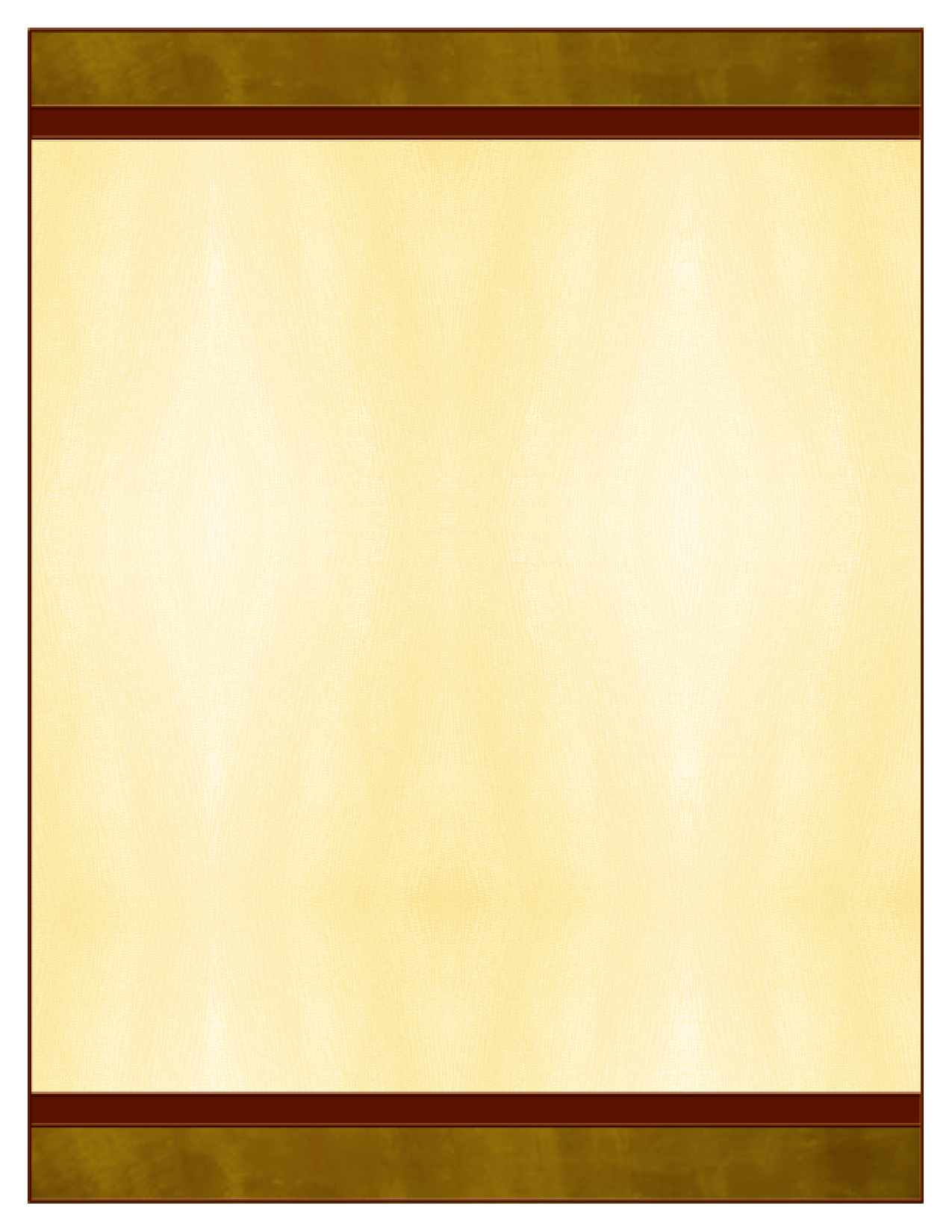 AssignmentAssignmentAssignment%TypeDue DateDead-lineMy ScoreCritical / Analytical ResponseCritical / Analytical ResponseCritical / Analytical Response30%1: Minor # 1: Essay Set-Up A (Micro-Essay)1: Minor # 1: Essay Set-Up A (Micro-Essay)1: Minor # 1: Essay Set-Up A (Micro-Essay)6 (M)HMar 25Apr 8%2: Minor # 2: Essay Set-Up B (Critical Lens)2: Minor # 2: Essay Set-Up B (Critical Lens)2: Minor # 2: Essay Set-Up B (Critical Lens)6 (M) HApr 17May 1%3: Major #1: CARTL A3: Major #1: CARTL A3: Major #1: CARTL A8 (M)ICApr 14Apr 28%4: Major #2: CARTL B4: Major #2: CARTL B4: Major #2: CARTL B10 (M)ICMay 26Jun 9%Personal Response to TextPersonal Response to TextPersonal Response to Text20%5: Critical / Personal / Universal (CPU)5: Critical / Personal / Universal (CPU)5: Critical / Personal / Universal (CPU)6  (M)ICFeb 13Feb 27%6: Creative Personal Response6: Creative Personal Response6: Creative Personal Response6  (M)ICMar 19Apr 2%7: Open Style (CPU or Creative)7: Open Style (CPU or Creative)7: Open Style (CPU or Creative)8  (M)ICMay 13May 27%Skills & ContentSkills & ContentSkills & Content20%8: DNA: Written Elements / Rationale8: DNA: Written Elements / Rationale8: DNA: Written Elements / Rationale4  (M)HMar 17Mar31%9: Poem #1:Theme Formatting & BlackoutYou decide weightings1  (m)HMay 7May 14%10: Poem #2Theme Formatting & BlackoutYou decide weightings2  (m)HMay 7May 14%11: A Streetcar Named Desire Unit Test11: A Streetcar Named Desire Unit Test11: A Streetcar Named Desire Unit Test3  (m)ICApr 16Apr 30%12: Hamlet Unit Test / Sociogram Text12: Hamlet Unit Test / Sociogram Text12: Hamlet Unit Test / Sociogram Text3  (m)ICFeb 28Mar 6%13: Mystic River Viewing Guide13: Mystic River Viewing Guide13: Mystic River Viewing Guide3  (m)ICMay 30Jun 6%14: The Great Gatsby Annotations14: The Great Gatsby Annotations14: The Great Gatsby Annotations4  (M)HMay 22Jun 5%Listening & SpeakingListening & SpeakingListening & Speaking15%15: DNA: Speaking Elements15: DNA: Speaking Elements15: DNA: Speaking Elements4  (M)ICMar 17Mar31%16: Shakespeare Active Listening16: Shakespeare Active Listening16: Shakespeare Active Listening2  (m)ICFeb 4Feb 11%17: Socratic Seminar17: Socratic Seminar17: Socratic Seminar4  (M)ICJun 5Jun 6%18: Year-End Rant: Speaking Component18: Year-End Rant: Speaking Component18: Year-End Rant: Speaking Component5  (M)HJun 9Jun 10%Viewing & RepresentingViewing & RepresentingViewing & Representing15%19: Moonlight Mile Graphic Organizer19: Moonlight Mile Graphic Organizer19: Moonlight Mile Graphic Organizer3  (m)ICMar 31Apr 7%20: Hamlet Sociogram20: Hamlet Sociogram20: Hamlet Sociogram4  (M)HMar 4Mar 18%21: Year-End Rant: Media Component21: Year-End Rant: Media Component21: Year-End Rant: Media Component3  (m)HJun 9Jun 10%22: Create Your Own Pert22: Create Your Own Pert22: Create Your Own Pert5  (M)HMay 1May 15% February 12345678910111213141516171819202122232425262728 February 16 5  Holiday Holiday PD Day PD Day PD Day12March12345678910111213141516171819202122232425262728293031March20PD Day8/156PD Day1 19April123456789101112131415161718192021222324252627282930AprilPD Day2311HolidayHolidayHolidayHolidayHolidayHolidayMay12345678910111213141516171819202122232425262728293031May22 9/107PD DayHoliday14413June123456789101112131415161718192021222324252627282930June17 18/21Diploma